УВАЖАЕМЫЕ ЖИТЕЛИ!АО «ТРК «Одинцово» поставщиком услуги телевидения и являясь оператором кабельного телевидения, предоставляет жителям Одинцово и района аналоговое ТВ по кабелю (без использования антенн), соответственно, отключение аналогового эфирного сигнала ТВ с 15.04.19г. не повлияет на работу ТВ для абонентов нашей сети и останется в доступе без дополнительного оборудования.  Нашим абонентам уже сейчас доступны:кабельное аналоговое ТВ – более 25 каналов (включая телеканал ОТВ)цифровое ТВ  в формате  DVBC -23 канала.  Настройка цифрового ТВ в формате DVBC (23канала):•	если телевизор поддерживает формат DVBС, то необходимо настроить цифровые каналы; • если телевизор не поддерживает формат DVBС, то к нему необходима приставка (ресивер, декодер) c возможностью  поддерживать формат DVBС. Список телеканалов Цифрового ТВ в формате  DVBСНа телевизорах нового поколения (с возможностью приема формата DVBС), а для моделей старого поколения жителям потребуется цифровой  декодер.   Первый Канал  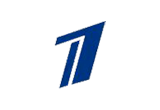 Россия 1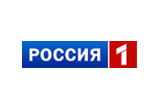 Матч ТВ 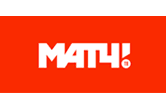 НТВ 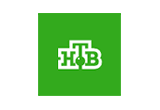 Петербург-5 канал 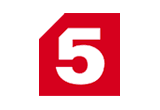 Россия К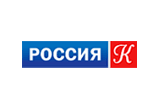 Россия 24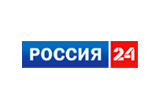 Карусель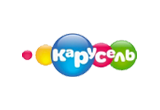 Общественное телевидение России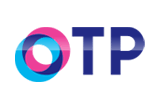 ТВ Центр – Москва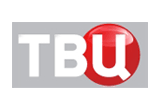 РЕН ТВ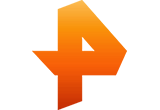 СПАС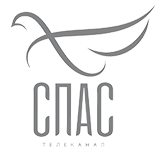 Первый развлекательный СТС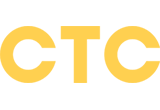 Домашний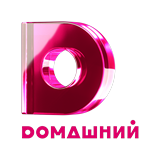 ТВ-3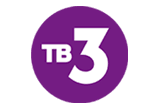 Пятница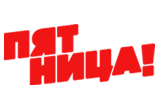 ЗВЕЗДА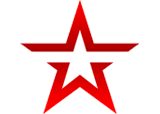 МИР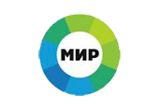 ТНТ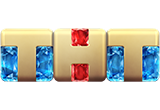 Муз ТВ 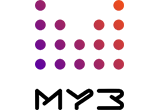 ОТВ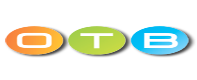 360°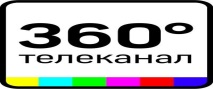 Первый Канал  HD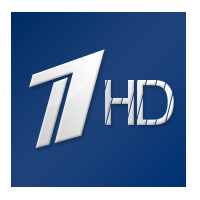 